ПРОЕКТ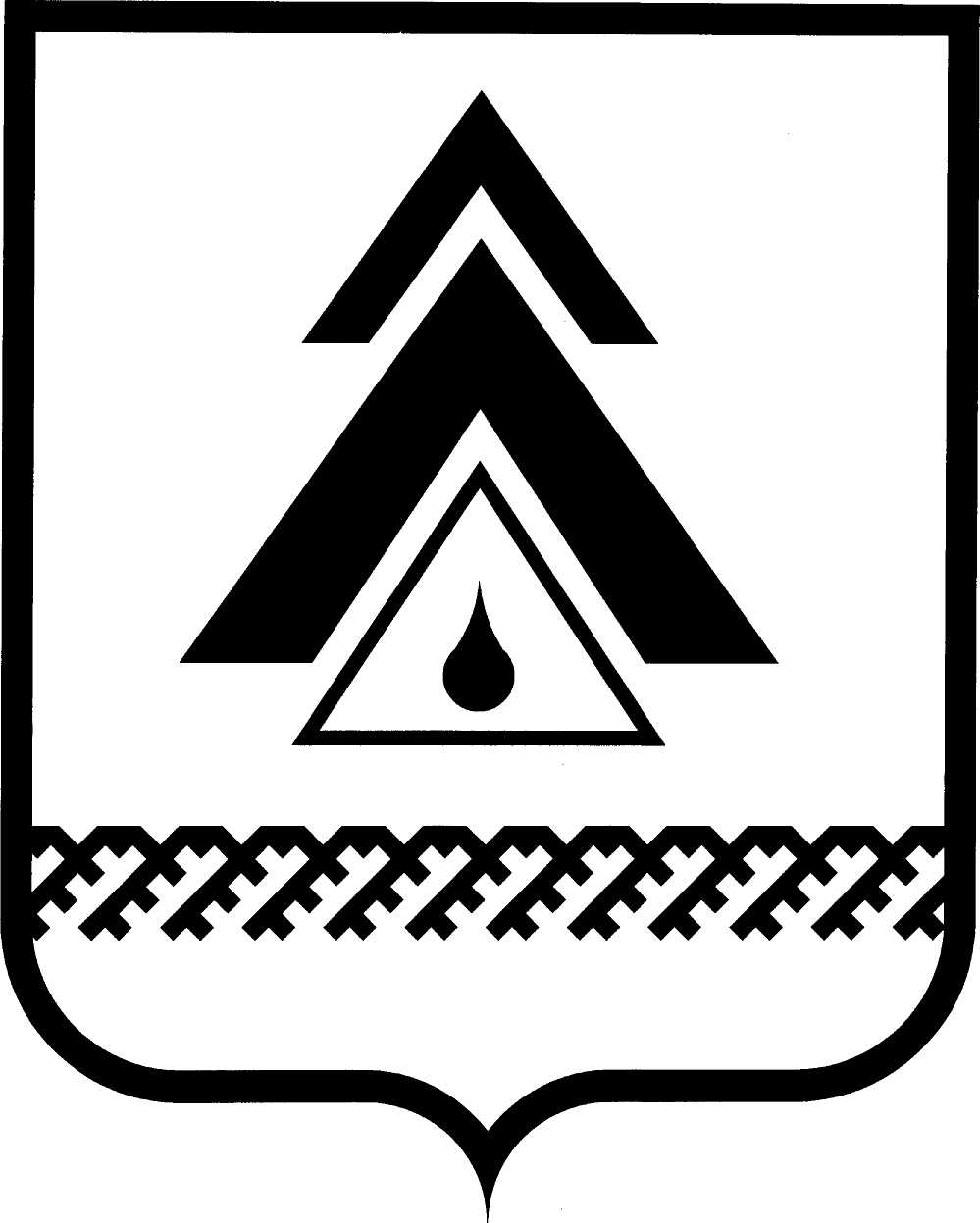 ДУМА НИЖНЕВАРТОВСКОГО РАЙОНАХанты-Мансийского автономного округа - ЮгрыРЕШЕНИЕО внесении изменений в решение Думы района от 10.10.2013 № 385 «О передаче осуществления части полномочий»Руководствуясь частью 4 статьи 15 Федерального закона от 06.10.2003 № 131-ФЗ «Об общих принципах организации местного самоуправления в Российской Федерации», Дума районаРЕШИЛА:1. Внести в решение Думы района от 10.10.2013 № 385 «О передаче осуществления части полномочий» следующие изменения:в пункте 1 цифры «2015-2017» заменить цифрами «2017-2019».2. Администрации Нижневартовского района разработать дополнительные соглашения к соглашениям о передаче осуществления части полномочий.3. Решение опубликовать (обнародовать) на официальном веб-сайте администрации Нижневартовского района (www.nvraion.ru) и в приложении «Официальный бюллетень» к газете «Новости Приобья».4. Решение вступает в силу после его официального опубликования (обнародования) и не ранее 01.01.2017.5. Контроль за выполнением решения возложить на постоянную комиссию по бюджету, налогам, финансам и социально-экономическим вопросам Думы района (Е.Г. Поль).Председатель Думы района				Глава района______________С.В. Субботина			______________Б.А. Саломатинот _____________г. Нижневартовск                                                       № _____